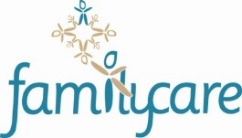 Position DescriptionFamilyCare acknowledge the Yorta Yorta Nation, Taungurung, and Wurundjeri Woi Wurrung people as the Traditional Owners of the land and waterways on which we work, live and support community.We recognise that past, present and emerging Aboriginal and Torres Strait Islanders peoples are the First Nations people of Australia.FamilyCare is one of regional Victoria’s largest and most progressive community service organisations, with offices across five Local Government Areas: Greater Shepparton, Mitchell, Murrindindi, Strathbogie and Moira. FamilyCare is the main provider of child and family services in our region and in addition, we provide support to families of children with disabilities, NDIS Support Coordination and a variety of carer support options.FamilyCare is committed to a community free of all forms of family violence. We respect, empower and support victim survivors and work in a culturally sensitive and family centred way. We believe those who choose to use violence should be accountable for their actions. We work in a collaborative way to improve outcomes for victim survivors and their children. VisionStrong families and communities. PurposeFamilyCare works with individuals, families and communities to increase wellbeing, build strengths and encourage optimism.Core ValuesThe Code of Conduct reflects and supports FamilyCare’s core values, which are: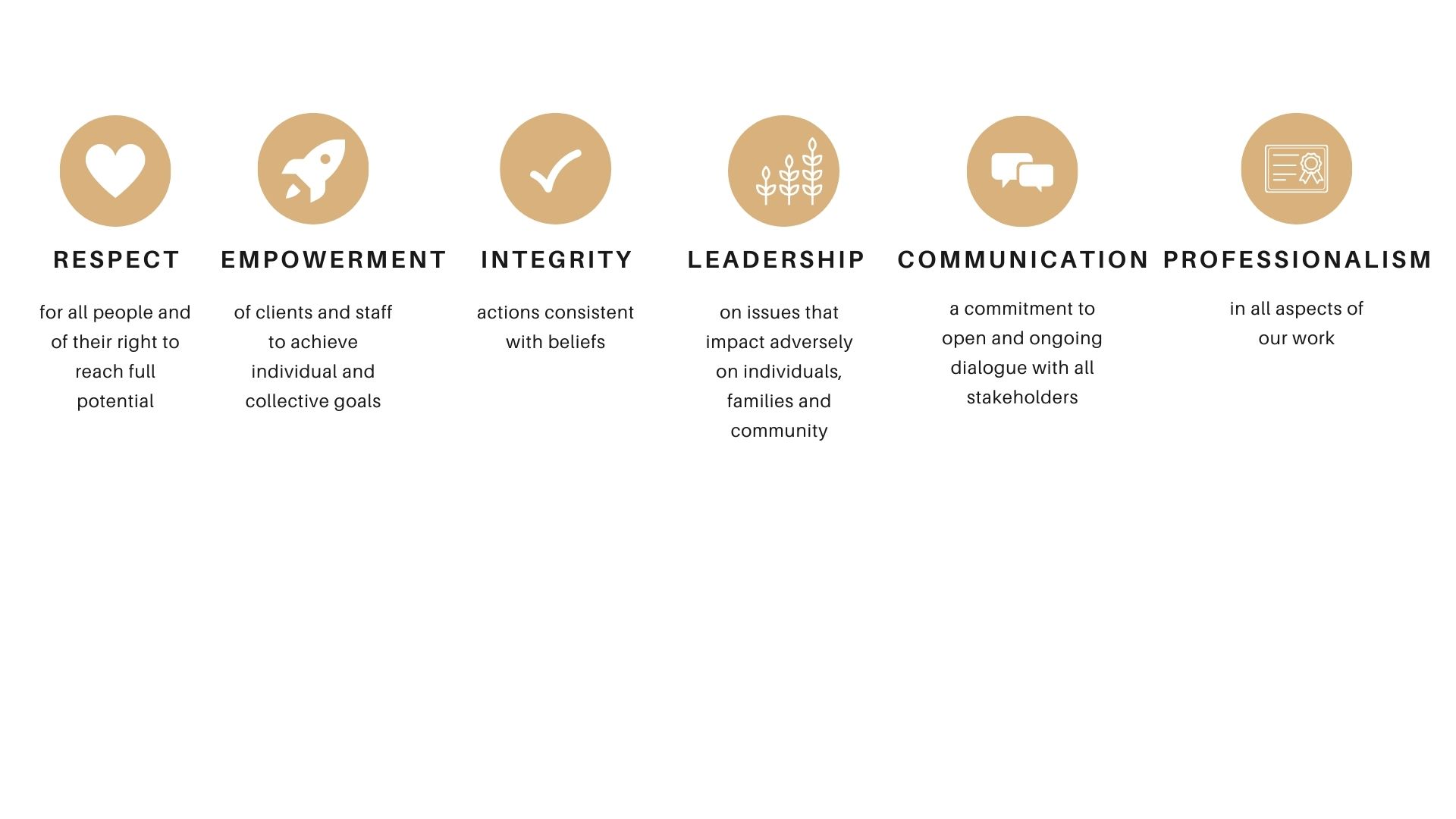 Role Summary The Victorian Family Preservation and Reunification (FPR) program is funded by the Department of Families, Fairness and Housing (DFFH). The Response enables progress towards the ‘Road Map for Reform: Strong Families, Safe Children’, which is the Victorian Government’s strategy for the reform of the children, youth and family service system. The FRP program aims to promote strong families - with children who are safe, healthy, resilient and thriving; and parents and caregivers who are supported to create a safe and nurturing home environment. It is an innovative approach to delivering evidence informed and coordinated support to vulnerable child and families through strengthened partnerships with Child Protection. It provides responsive, intensive and sustainable support to children and families where children are at imminent risk of entry to care or where safe and rapid reunification is appropriate. The FPR program places children and families at the centre of practice to deliver safe, inclusive, quality and effective services coordinated by the right people, in the right place, at the right time according to the unique needs of each child and family. The program is funded to include an intensive intervention phase up to 200 hours for each family, followed by up to 40 hours of step-down support. Key Performance Responsibilities Service DeliveryWork intensively with families over multiple weekly visits for up to 240 hours of service, inclusive of 40 hours towards end of service of sustained and stepped down service response.Address individual issues and stressors of each family created by various factors including substance abuse, family violence, mental illness and disability.Increase engagement with families to promote safety, stability and child development.Contribute as a member of a care team or professional network to support case planning and ongoing risk assessment and work collaboratively with other services and in particular Child Protection.Work intensively with children and families, delivering effective interventions that increase parenting capacity, improve family functioning, achieve child safety, and enhance conditions for child development with the aim of achieving better outcomes for children.Participate in professional development and coaching/community of practice to understand and apply evidence informed practice approaches. Data Collection and ReportingMeet electronic data collection requirements.Provide internal reports to the Team Leader.Maintain accurate and comprehensive data and records, documenting practice approaches and interventions, including records required to be maintained under legislation or funding agreements.Maintain program administrative requirements including maintenance of comprehensive case notes.Representation and AdvocacyIdentify gaps in services available to clients and advocate on their behalf.Actively network locally and regionally to raise awareness and knowledge of the Child and Family Services’ programs and the issues affecting children, young people and families.Attend internal program and team meetings, including regular coaching.Promote the development of community networks for families, promote strong cohesive communities and encourage partnerships with professional services and community groups.Community Development and EducationDevelop good working relationships with Aboriginal lead agencies to ensure that cultural safety is embedded in practice and to achieve good outcomes for Aboriginal children and young people. Quality Improvement and EvaluationContribute as an effective and professional team member at all timesPerform all duties in a safe mannerPerform all work with a continuous improvement ethosUnderstand and abide by all relevant policies and proceduresParticipate in regular supervision activities.Lead by example and in accordance with FamilyCare’s values.Key Selection CriteriaKnowledge and SkillsUnderstanding the principles and practice of effective risk assessment and case management.Solid understanding of the principles and challenges of supporting vulnerable families and knowledge of Child Protection issues in relation to children ‘at risk’. Significant experience in working with and providing active and assertive engagement in casework with children, young people and families, particularly those with complex needs. Experience addressing :Children’s developmental needsChild abuse and neglectRisk and safetyParent capacity Skills developmentTrauma informed practice.Proven flexibility, adaptability and able to respond and adjust easily to change in work demands, including the ability to work flexible work hours. High level of administration and organisational skills, including strong computer literacy and written skills.Knowledge and understanding of relevant legislation and frameworks and commitment to embedding evidence informed practice elements into case work. In particular the Children Youth and Families Act 2005 and the Best Interest Case Practice framework and model.Demonstrated experience working in the Child and Family Services sector with a sound knowledge of the Child Protection system.Demonstrated experience of and competence in providing a range of interventions to vulnerable families and children driven by the needs of the individual families and children. QualificationsBachelor of Social Work or other tertiary qualification relevant to social welfare practice.Minimum two years’ experience in family services, youth work, early childhood services, or related field including expertise in working with infants, children and young people at risk. Position Requirements Employees who have lived overseas for 12 months or longer during the past 10 years are required to provide the results of an international police check on commencement of employmentEmployees are required to successfully complete all mandatory competencies in accordance with the Core Competency Training register. Other InformationSalary packaging offered within prescribed guidelines.FamilyCare Enterprise Agreement has provision for salary and conditions over and above of SCHADS Award base rates.  All employees are bound to work according to the policies and procedures of FamilyCare, the Agreement and Award that provides their terms and conditions of employment and the FamilyCare Code of Conduct.All employees must to take reasonable care of their own health and safety, as well as that of other people who may be affected by their conduct in the workplace. FamilyCare promotes a respectful and safe workplace environment that does not tolerate or excuse any forms of violence including family violence.FamilyCare is committed to:ensuring the safety of children;respecting diversity; andproviding a workplace free from discrimination and harassment.INCUMBENT STATEMENTI, ________________________________________________________ have read, understand and accept the above Position DescriptionSigned: __________________________________________Date: __________________________________Position TitleFamily Preservation and Reunification PractitionerSalary & ConditionsFamilyCare Enterprise Bargaining AgreementAward & Classification Social, Community, Home Care and Disability Services Industry AwardClassification dependent on qualifications and experienceHours of workDepartment Child and Family ServicesPosition reports to Team LeaderPerformance ReviewAt six months, then annually thereafterSatisfactory National Police checkRequiredWorking with Children Check RequiredNDIS Worker Screen Check Required/Not required Only  required for DSS and NDIS support coordination roles Valid Victorian Drivers Licence Required COVID-19 Vaccination (minimum 2 doses)Required